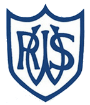 Western Road Community Primary School Weekly Maths PlanWestern Road Community Primary School Weekly Maths PlanWestern Road Community Primary School Weekly Maths PlanWestern Road Community Primary School Weekly Maths PlanWestern Road Community Primary School Weekly Maths PlanWestern Road Community Primary School Weekly Maths PlanWestern Road Community Primary School Weekly Maths PlanClass: Larch (Year 3)Class: Larch (Year 3)Class: Larch (Year 3)Teacher:  Miss DooneTerm: 6Week Beginning: 22.06.20Week Beginning: 22.06.20Topic: Mass and CapacityTopic: Mass and CapacityTopic: Mass and CapacityTopic: Mass and CapacityTopic: Mass and CapacityTopic: Mass and CapacityTopic: Mass and CapacityTopic: Mass and CapacityTopic: Mass and CapacityTopic: Mass and CapacityWarm UpWarm UpTeaching and LearningActivityActivityActivityActivityNext StepsNext StepsMondayUse TT Rockstars to work on your Times Tables. Can you beat your current rock status?Use TT Rockstars to work on your Times Tables. Can you beat your current rock status?Good morning Year 3 and welcome to Week 4 of Term 6!
Your Maths activity for today is…We are starting a new topic today about measuring mass and capacity. What does ‘mass’ mean? Mass is used to describe how heavy or light something is – we shouldn’t actually say ‘weight’ unless measuring in Newtons – we should say ‘mass’! What do we use to measure how heavy or light something is? What units of measurement can we use? Have a look at  https://mathsframe.co.uk/en/resources/playgame/87What are the intervals? How do we know the mass of each item? Play with the intervals on the scales and see what masses you can make.You now have two activity sheets to complete, working out what the scales are showing in grams. Try and have a go at both activities!
You can complete this activity straight onto SeeSaw by clicking Add Response, or you can print/handwrite your work and upload a photo.You now have two activity sheets to complete, working out what the scales are showing in grams. Try and have a go at both activities!
You can complete this activity straight onto SeeSaw by clicking Add Response, or you can print/handwrite your work and upload a photo.You now have two activity sheets to complete, working out what the scales are showing in grams. Try and have a go at both activities!
You can complete this activity straight onto SeeSaw by clicking Add Response, or you can print/handwrite your work and upload a photo.You now have two activity sheets to complete, working out what the scales are showing in grams. Try and have a go at both activities!
You can complete this activity straight onto SeeSaw by clicking Add Response, or you can print/handwrite your work and upload a photo.Find some items around your house – are any of them measured in grams?Find some items around your house – are any of them measured in grams?TuesdayComplete your Times Tables Olympics sheet (These are attached on SeeSaw and available on the school website too.)
You have 3 minutes to try your questions, remember you need to get them all right before moving onto the next level.Complete your Times Tables Olympics sheet (These are attached on SeeSaw and available on the school website too.)
You have 3 minutes to try your questions, remember you need to get them all right before moving onto the next level.Good morning Year 3! Your Maths activity for today is…
Recap your learning from yesterday about mass. What do we measure mass in? Have a look at  https://mathsframe.co.uk/en/resources/playgame/87 again to remind you of how to read scales. You now need to complete your questions, which today are all about reading scales and working out the mass of an item. You only have two questions, as they will both need to be thought about and explained carefully!You can complete this activity straight onto SeeSaw by clicking Add Response, or you can print/handwrite your work and upload a photo.You now need to complete your questions, which today are all about reading scales and working out the mass of an item. You only have two questions, as they will both need to be thought about and explained carefully!You can complete this activity straight onto SeeSaw by clicking Add Response, or you can print/handwrite your work and upload a photo.You now need to complete your questions, which today are all about reading scales and working out the mass of an item. You only have two questions, as they will both need to be thought about and explained carefully!You can complete this activity straight onto SeeSaw by clicking Add Response, or you can print/handwrite your work and upload a photo.You now need to complete your questions, which today are all about reading scales and working out the mass of an item. You only have two questions, as they will both need to be thought about and explained carefully!You can complete this activity straight onto SeeSaw by clicking Add Response, or you can print/handwrite your work and upload a photo.Have you got any scales at home? If so, use them to measure the mass of an item in the kitchen.Have you got any scales at home? If so, use them to measure the mass of an item in the kitchen.WednesdayYou have 3 warm-up questions today:33 + 33 = ?
? = 90 + 90
21 – 21 = ?You have 3 warm-up questions today:33 + 33 = ?
? = 90 + 90
21 – 21 = ?Good morning Year 3! Your Maths activity for today is…
Recap your learning about mass form this week.
What are your units of measurement for mass? 
Today you will be converting between masses – grams and kilograms. There are 1000g in a kg!
If 1000g is a kg, how many g are in 5kg?
Watch the clip: https://www.bbc.co.uk/bitesize/clips/zbvgkqt to help you out. You now need to work out the conversions between grams and kilograms on your activity sheet.You can complete this activity straight onto SeeSaw by clicking Add Response, or you can print/handwrite your work and upload a photo.You now need to work out the conversions between grams and kilograms on your activity sheet.You can complete this activity straight onto SeeSaw by clicking Add Response, or you can print/handwrite your work and upload a photo.You now need to work out the conversions between grams and kilograms on your activity sheet.You can complete this activity straight onto SeeSaw by clicking Add Response, or you can print/handwrite your work and upload a photo.You now need to work out the conversions between grams and kilograms on your activity sheet.You can complete this activity straight onto SeeSaw by clicking Add Response, or you can print/handwrite your work and upload a photo.How many grams are in 20kg?How many grams are in 20kg?ThursdayHave a look at MyMaths – have you got any activities to complete? Try these if you have any to do. If not – well done!Have a look at MyMaths – have you got any activities to complete? Try these if you have any to do. If not – well done!Good morning Year 3! Your Maths activity for today is…
Recap your learning from yesterday about converting between grams and kilograms. How many grams are in a kilogram?You now need to complete your activity, which today is all about converting between grams and kilograms. You only have one question, as it will need to be thought about and explained carefully!You can complete this activity straight onto SeeSaw by clicking Add Response, or you can print/handwrite your work and upload a photo.You now need to complete your activity, which today is all about converting between grams and kilograms. You only have one question, as it will need to be thought about and explained carefully!You can complete this activity straight onto SeeSaw by clicking Add Response, or you can print/handwrite your work and upload a photo.You now need to complete your activity, which today is all about converting between grams and kilograms. You only have one question, as it will need to be thought about and explained carefully!You can complete this activity straight onto SeeSaw by clicking Add Response, or you can print/handwrite your work and upload a photo.You now need to complete your activity, which today is all about converting between grams and kilograms. You only have one question, as it will need to be thought about and explained carefully!You can complete this activity straight onto SeeSaw by clicking Add Response, or you can print/handwrite your work and upload a photo.A toy has a mass of 400g. Another toy has a mass of half a kilogram. Which has the greater mass?A toy has a mass of 400g. Another toy has a mass of half a kilogram. Which has the greater mass?FridayWhat is the next number in Miss Doone’s sequence?45, 48, 51, 54, ?What is the next number in Miss Doone’s sequence?45, 48, 51, 54, ?Good morning Year 3! Your Maths activity for today is…
Recap your learning from this week about masses. Today, you will be comparing masses. For example: which has the greater mass: a toy of 600g or a toy of half a kilogram?You now need to complete your questions, which today are all about comparing masses. 
You only have two questions, as they will both need to be thought about and explained carefully!You can complete this activity straight onto SeeSaw by clicking Add Response, or you can print/handwrite your work and upload a photo.You now need to complete your questions, which today are all about comparing masses. 
You only have two questions, as they will both need to be thought about and explained carefully!You can complete this activity straight onto SeeSaw by clicking Add Response, or you can print/handwrite your work and upload a photo.You now need to complete your questions, which today are all about comparing masses. 
You only have two questions, as they will both need to be thought about and explained carefully!You can complete this activity straight onto SeeSaw by clicking Add Response, or you can print/handwrite your work and upload a photo.You now need to complete your questions, which today are all about comparing masses. 
You only have two questions, as they will both need to be thought about and explained carefully!You can complete this activity straight onto SeeSaw by clicking Add Response, or you can print/handwrite your work and upload a photo.Have a go at baking something this weekend – you can measure the ingredients in grams and kilograms!Have a go at baking something this weekend – you can measure the ingredients in grams and kilograms!